Karta zgłoszenia dziecka
do Przedszkola Niepublicznego
Akademia Przedszkolaka JABŁUSZKO
ul. Wojska Polskiego 78, 97-400 Bełchatów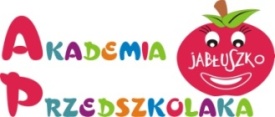 Imię i nazwisko dziecka:............................................................................................................PESEL: __ __ __ __ __ __ __ __ __ __ __Data i miejsce urodzenia: ..........................................................................................................Adres zamieszkania:   ................................................................................................................
Adres zameldowania: ................................................................................................................1. Lokalizacja grupy dziecka:   ………………………………………………………………………………..2. Osoby upoważnione do odbioru dziecka z przedszkola:………………………………………………............................................................................3. Czy dziecko korzysta z popołudniowego wypoczynku (leżakowania):     			TAK	        					NIE4. Czy dziecko jest uczulone, cierpi na alergię lub chorobę przewleką ?
………………………………………………............................................................................5. Czy należy coś wykluczyć w codziennej diecie ? ………………………………………………............................................................................6. Czy dziecko wykazuje trudności rozwojowe (nadpobudliwość, agresja, apatia, lęki) ?
………………………………………………............................................................................7. Uwagi Rodziców: ………………………………………………............................................................................Wyrażam dobrowolnie zgodę na przetwarzanie moich danych osobowych i mojego dziecka, w tym wizerunku, w rozumieniu ustawy z dnia29 sierpnia 1997 r. o ochronie danych osobowych (tekst jednolity Dz. U. 2002 r. Nr 101 poz. 926 z późn. zm.) a także art. 6 ust. 1 lit. a) orazart. 9 ust. 2 lit. a) RODO (Rozporządzenia Parlamentu Europejskiego i Rady (UE) 2016/679 z dnia 27 kwietnia 2016 r. w sprawie ochronyosób fizycznych w związku z przetwarzaniem danych osobowych i w sprawie swobodnego przepływu takich danych oraz uchylenia dyrektywy95/46/WE (ogólne rozporządzenie o ochronie danych; Dz. U.UE.L.2016.119.1) przez Administratora Danych, Akademię JABŁUSZKO,                ul. Wojska Polskiego 78  97-400 Bełchatów. Dane te będą przetwarzane w celu realizacji procesu rekrutacji.									        ........................................................										   Data, podpis Rodzica/OpiekunaMATKA/OPIEKUNOJCIEC/OPIEKUNIMIĘ I NAZWISKOADRES ZAMIESZKANIAMIEJSCE PRACYNUMER TELEFONU